Kan Walker built ferro-cement boats from a factory in Moolap.One of his designs was around the Dragon Class sail plan. This class was popular in the 1960’s and 1970’s, ensuring an ongoing supply of pre-owned sails.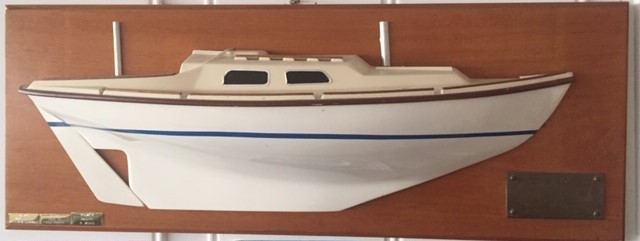 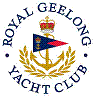 Royal Geelong Yacht Club Inc.Est 1859Trophy Deed of Gift.Trophy Deed of Gift.Trophy:Kan Walker H28 TrophyPresented by:Kan WalkerDate:TBAFor:Winner Corio Cruisers Combined Races SeriesRemarks / RevisionsReallocated from TBAClick here for a List of RecipientsClick here for a List of Recipients